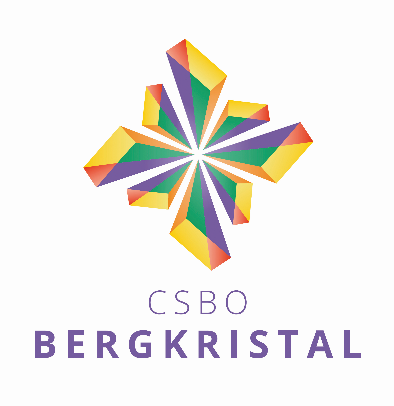 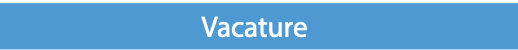 C.S.B.O. Bergkristal zoekt leerkracht middenbouw/ bovenbouwWie zijn wij? Wij zijn een christelijke school voor speciaal basisonderwijs in Rotterdam Noord (Liskwartier). Vanuit onze christelijke overtuiging omarmen wij alle verschillende culturen en geloofsopvattingen.
 
Op CSBO Bergkristal bieden we plaats aan leerlingen die in het reguliere onderwijs onvoldoende toekomen aan leren. In een plezierige sfeer krijgen deze leerlingen les van enthousiaste leerkrachten die ze stimuleren en uitdagen om het beste uit zichzelf te halen. Er is veel aandacht voor de individuele leerling en iedereen krijgt de ruimte om spelenderwijs te leren op zijn of haar eigen manier. Wij bieden dan ook innovatief onderwijs dat afgestemd is op de individuele leerling.
Naast het sterke pedagogische klimaat dat op de school heerst, schenken wij veel aandacht aan de cognitieve ontwikkeling van onze leerlingen. We leren ze hoe ze moeten samenleven en hoe ze later gezond en voorbereid mee kunnen draaien in de maatschappij. Om dit te ondersteunen krijgen onze leerlingen onder andere kook- en technieklessen en is er een focus op sport.
Welke MEERkracht heb jij? •	Je hebt kennis van leerachterstanden en kunt daar een juist aanbod voor geven;•	Gedrag is voor jou een open boek en belemmert je niet om het kind te zien;•	Je kunt niet wachten om je (startende) carrière een nieuwe uitdaging te geven;•	In je werk ben je een positief ingestelde doorzetter die flexibel en doelgericht werkt;•	Ben je een echte teamspeler;•	Kun je koken en/of een hamer vasthouden Wat bieden wij? Een school met een unieke visie op leren en zorg;Ruimte voor jouw input in de verdere ontwikkeling van onze “GOEDE” school;Gemotiveerde, professionele en sociale collega’s die als alle “gekte” wat veel wordt naast je staan;We zijn een school met de bekende Rotterdamse aanpak mentaliteit;Ben jij die leerkracht die het verschil kan maken voor die gewone leerling op onze speciale school, dan zijn wij op zoek naar jou!Meer informatieVoor meer informatie kun je contact opnemen met directeur Jonathan de Heer: j.deheer@kindenonderwijsrotterdam.nl1.0 fteL10